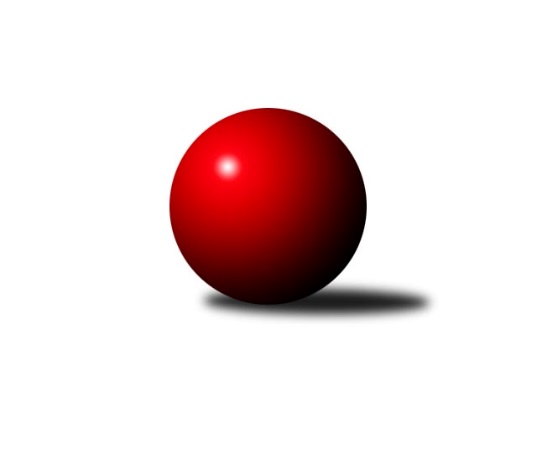 Č.6Ročník 2011/2012	7.6.2024 Krajský přebor OL 2011/2012Statistika 6. kolaTabulka družstev:		družstvo	záp	výh	rem	proh	skore	sety	průměr	body	plné	dorážka	chyby	1.	KK Lipník nad Bečvou ˝A˝	6	4	0	2	67 : 29 	(46.5 : 25.5)	2497	8	1721	775	31.8	2.	TJ Tatran Litovel	6	4	0	2	62 : 34 	(42.0 : 30.0)	2457	8	1723	735	38.3	3.	Spartak Přerov ˝C˝	6	4	0	2	59 : 37 	(39.0 : 33.0)	2483	8	1714	769	39	4.	TJ Kovohutě Břidličná ˝A˝	6	4	0	2	56 : 40 	(38.0 : 34.0)	2476	8	1695	782	25.2	5.	KK PEPINO Bruntál	6	3	1	2	58 : 38 	(42.5 : 29.5)	2342	7	1650	692	41	6.	TJ Sokol Mohelnice	6	3	1	2	46 : 50 	(33.0 : 39.0)	2403	7	1688	715	49.8	7.	KKŽ Šternberk ˝A˝	6	3	0	3	52 : 44 	(33.5 : 38.5)	2450	6	1688	762	40.5	8.	KK Jiskra Rýmařov ˝B˝	6	3	0	3	46 : 50 	(34.0 : 38.0)	2402	6	1673	730	47	9.	SK Olomouc Sigma MŽ	6	2	0	4	41 : 55 	(38.0 : 34.0)	2494	4	1704	790	36	10.	KK Zábřeh  ˝C˝	6	2	0	4	33 : 63 	(27.5 : 44.5)	2388	4	1689	700	54.7	11.	TJ Kovohutě Břidličná ˝B˝	6	2	0	4	30 : 66 	(32.5 : 39.5)	2344	4	1677	667	41	12.	SKK Jeseník ˝B˝	6	1	0	5	26 : 70 	(25.5 : 46.5)	2338	2	1649	689	50Tabulka doma:		družstvo	záp	výh	rem	proh	skore	sety	průměr	body	maximum	minimum	1.	KK Lipník nad Bečvou ˝A˝	3	3	0	0	43 : 5 	(28.0 : 8.0)	2516	6	2531	2488	2.	TJ Tatran Litovel	3	3	0	0	40 : 8 	(24.5 : 11.5)	2526	6	2554	2512	3.	KKŽ Šternberk ˝A˝	4	3	0	1	40 : 24 	(24.5 : 23.5)	2460	6	2490	2428	4.	TJ Kovohutě Břidličná ˝A˝	4	3	0	1	38 : 26 	(26.0 : 22.0)	2448	6	2539	2353	5.	KK PEPINO Bruntál	3	2	1	0	34 : 14 	(22.0 : 14.0)	2287	5	2376	2217	6.	Spartak Přerov ˝C˝	3	2	0	1	31 : 17 	(24.0 : 12.0)	2569	4	2634	2488	7.	SK Olomouc Sigma MŽ	3	2	0	1	28 : 20 	(23.0 : 13.0)	2488	4	2543	2437	8.	KK Zábřeh  ˝C˝	3	2	0	1	25 : 23 	(19.0 : 17.0)	2436	4	2493	2367	9.	TJ Kovohutě Břidličná ˝B˝	4	2	0	2	28 : 36 	(26.0 : 22.0)	2459	4	2486	2430	10.	SKK Jeseník ˝B˝	2	1	0	1	16 : 16 	(11.5 : 12.5)	2484	2	2497	2471	11.	KK Jiskra Rýmařov ˝B˝	2	1	0	1	16 : 16 	(13.5 : 10.5)	2462	2	2562	2362	12.	TJ Sokol Mohelnice	2	1	0	1	14 : 18 	(11.0 : 13.0)	2537	2	2618	2456Tabulka venku:		družstvo	záp	výh	rem	proh	skore	sety	průměr	body	maximum	minimum	1.	TJ Sokol Mohelnice	4	2	1	1	32 : 32 	(22.0 : 26.0)	2370	5	2512	2141	2.	Spartak Přerov ˝C˝	3	2	0	1	28 : 20 	(15.0 : 21.0)	2455	4	2462	2450	3.	KK Jiskra Rýmařov ˝B˝	4	2	0	2	30 : 34 	(20.5 : 27.5)	2388	4	2542	2253	4.	TJ Kovohutě Břidličná ˝A˝	2	1	0	1	18 : 14 	(12.0 : 12.0)	2498	2	2501	2494	5.	KK Lipník nad Bečvou ˝A˝	3	1	0	2	24 : 24 	(18.5 : 17.5)	2490	2	2511	2463	6.	KK PEPINO Bruntál	3	1	0	2	24 : 24 	(20.5 : 15.5)	2370	2	2428	2315	7.	TJ Tatran Litovel	3	1	0	2	22 : 26 	(17.5 : 18.5)	2434	2	2461	2408	8.	KKŽ Šternberk ˝A˝	2	0	0	2	12 : 20 	(9.0 : 15.0)	2446	0	2485	2406	9.	SK Olomouc Sigma MŽ	3	0	0	3	13 : 35 	(15.0 : 21.0)	2496	0	2599	2444	10.	TJ Kovohutě Břidličná ˝B˝	2	0	0	2	2 : 30 	(6.5 : 17.5)	2287	0	2347	2226	11.	KK Zábřeh  ˝C˝	3	0	0	3	8 : 40 	(8.5 : 27.5)	2372	0	2446	2314	12.	SKK Jeseník ˝B˝	4	0	0	4	10 : 54 	(14.0 : 34.0)	2302	0	2489	1993Tabulka podzimní části:		družstvo	záp	výh	rem	proh	skore	sety	průměr	body	doma	venku	1.	KK Lipník nad Bečvou ˝A˝	6	4	0	2	67 : 29 	(46.5 : 25.5)	2497	8 	3 	0 	0 	1 	0 	2	2.	TJ Tatran Litovel	6	4	0	2	62 : 34 	(42.0 : 30.0)	2457	8 	3 	0 	0 	1 	0 	2	3.	Spartak Přerov ˝C˝	6	4	0	2	59 : 37 	(39.0 : 33.0)	2483	8 	2 	0 	1 	2 	0 	1	4.	TJ Kovohutě Břidličná ˝A˝	6	4	0	2	56 : 40 	(38.0 : 34.0)	2476	8 	3 	0 	1 	1 	0 	1	5.	KK PEPINO Bruntál	6	3	1	2	58 : 38 	(42.5 : 29.5)	2342	7 	2 	1 	0 	1 	0 	2	6.	TJ Sokol Mohelnice	6	3	1	2	46 : 50 	(33.0 : 39.0)	2403	7 	1 	0 	1 	2 	1 	1	7.	KKŽ Šternberk ˝A˝	6	3	0	3	52 : 44 	(33.5 : 38.5)	2450	6 	3 	0 	1 	0 	0 	2	8.	KK Jiskra Rýmařov ˝B˝	6	3	0	3	46 : 50 	(34.0 : 38.0)	2402	6 	1 	0 	1 	2 	0 	2	9.	SK Olomouc Sigma MŽ	6	2	0	4	41 : 55 	(38.0 : 34.0)	2494	4 	2 	0 	1 	0 	0 	3	10.	KK Zábřeh  ˝C˝	6	2	0	4	33 : 63 	(27.5 : 44.5)	2388	4 	2 	0 	1 	0 	0 	3	11.	TJ Kovohutě Břidličná ˝B˝	6	2	0	4	30 : 66 	(32.5 : 39.5)	2344	4 	2 	0 	2 	0 	0 	2	12.	SKK Jeseník ˝B˝	6	1	0	5	26 : 70 	(25.5 : 46.5)	2338	2 	1 	0 	1 	0 	0 	4Tabulka jarní části:		družstvo	záp	výh	rem	proh	skore	sety	průměr	body	doma	venku	1.	KK Zábřeh  ˝C˝	0	0	0	0	0 : 0 	(0.0 : 0.0)	0	0 	0 	0 	0 	0 	0 	0 	2.	SKK Jeseník ˝B˝	0	0	0	0	0 : 0 	(0.0 : 0.0)	0	0 	0 	0 	0 	0 	0 	0 	3.	KK Lipník nad Bečvou ˝A˝	0	0	0	0	0 : 0 	(0.0 : 0.0)	0	0 	0 	0 	0 	0 	0 	0 	4.	KK Jiskra Rýmařov ˝B˝	0	0	0	0	0 : 0 	(0.0 : 0.0)	0	0 	0 	0 	0 	0 	0 	0 	5.	KK PEPINO Bruntál	0	0	0	0	0 : 0 	(0.0 : 0.0)	0	0 	0 	0 	0 	0 	0 	0 	6.	KKŽ Šternberk ˝A˝	0	0	0	0	0 : 0 	(0.0 : 0.0)	0	0 	0 	0 	0 	0 	0 	0 	7.	TJ Kovohutě Břidličná ˝A˝	0	0	0	0	0 : 0 	(0.0 : 0.0)	0	0 	0 	0 	0 	0 	0 	0 	8.	TJ Tatran Litovel	0	0	0	0	0 : 0 	(0.0 : 0.0)	0	0 	0 	0 	0 	0 	0 	0 	9.	TJ Sokol Mohelnice	0	0	0	0	0 : 0 	(0.0 : 0.0)	0	0 	0 	0 	0 	0 	0 	0 	10.	SK Olomouc Sigma MŽ	0	0	0	0	0 : 0 	(0.0 : 0.0)	0	0 	0 	0 	0 	0 	0 	0 	11.	TJ Kovohutě Břidličná ˝B˝	0	0	0	0	0 : 0 	(0.0 : 0.0)	0	0 	0 	0 	0 	0 	0 	0 	12.	Spartak Přerov ˝C˝	0	0	0	0	0 : 0 	(0.0 : 0.0)	0	0 	0 	0 	0 	0 	0 	0 Zisk bodů pro družstvo:		jméno hráče	družstvo	body	zápasy	v %	dílčí body	sety	v %	1.	Tomáš Truxa 	TJ Tatran Litovel 	12	/	6	(100%)		/		(%)	2.	Jitka Szczyrbová 	KK Lipník nad Bečvou ˝A˝ 	12	/	6	(100%)		/		(%)	3.	Čestmír Řepka 	TJ Kovohutě Břidličná ˝A˝ 	12	/	6	(100%)		/		(%)	4.	Richard Štětka 	KK Lipník nad Bečvou ˝A˝ 	10	/	6	(83%)		/		(%)	5.	Jaroslav Horáček 	KK Jiskra Rýmařov ˝B˝ 	10	/	6	(83%)		/		(%)	6.	Břetislav Sobota 	SK Olomouc Sigma MŽ 	10	/	6	(83%)		/		(%)	7.	Jindřich Gavenda 	KKŽ Šternberk ˝A˝ 	10	/	6	(83%)		/		(%)	8.	František Ocelák 	KK PEPINO Bruntál 	10	/	6	(83%)		/		(%)	9.	Rostislav Petřík 	Spartak Přerov ˝C˝ 	9	/	6	(75%)		/		(%)	10.	Tomáš Janalík 	KK PEPINO Bruntál 	8	/	5	(80%)		/		(%)	11.	Jiří Hradílek 	Spartak Přerov ˝C˝ 	8	/	5	(80%)		/		(%)	12.	Rostislav  Cundrla 	SKK Jeseník ˝B˝ 	8	/	5	(80%)		/		(%)	13.	Zdeněk Šebesta 	TJ Sokol Mohelnice 	8	/	5	(80%)		/		(%)	14.	Miroslav Sigmund 	TJ Tatran Litovel 	8	/	5	(80%)		/		(%)	15.	Jaroslav Vidim 	TJ Tatran Litovel 	8	/	5	(80%)		/		(%)	16.	Zdeněk   Macháček st. 	KK Lipník nad Bečvou ˝A˝ 	8	/	6	(67%)		/		(%)	17.	Miroslav Hyc 	SK Olomouc Sigma MŽ 	8	/	6	(67%)		/		(%)	18.	Josef Mikeska 	KK Jiskra Rýmařov ˝B˝ 	8	/	6	(67%)		/		(%)	19.	Zdeněk Macháček ml 	KK Lipník nad Bečvou ˝A˝ 	8	/	6	(67%)		/		(%)	20.	Petr Malíšek 	SK Olomouc Sigma MŽ 	8	/	6	(67%)		/		(%)	21.	Dagmar Jílková 	TJ Sokol Mohelnice 	7	/	6	(58%)		/		(%)	22.	Michal Symerský 	Spartak Přerov ˝C˝ 	6	/	4	(75%)		/		(%)	23.	Václav Pumprla 	Spartak Přerov ˝C˝ 	6	/	4	(75%)		/		(%)	24.	Václav Gřešek 	KKŽ Šternberk ˝A˝ 	6	/	5	(60%)		/		(%)	25.	Josef Novotný 	KK PEPINO Bruntál 	6	/	5	(60%)		/		(%)	26.	Martin Mikeska 	KK Jiskra Rýmařov ˝B˝ 	6	/	5	(60%)		/		(%)	27.	Zdeněk Fiury st. st.	TJ Kovohutě Břidličná ˝B˝ 	6	/	5	(60%)		/		(%)	28.	Věra Urbášková 	KK Zábřeh  ˝C˝ 	6	/	5	(60%)		/		(%)	29.	Pavel  Ďuriš ml. 	KKŽ Šternberk ˝A˝ 	6	/	5	(60%)		/		(%)	30.	Jiří Procházka 	TJ Kovohutě Břidličná ˝A˝ 	6	/	5	(60%)		/		(%)	31.	Jan Doseděl 	TJ Kovohutě Břidličná ˝A˝ 	6	/	6	(50%)		/		(%)	32.	Miloslav Krchov 	TJ Kovohutě Břidličná ˝B˝ 	6	/	6	(50%)		/		(%)	33.	Jiří Večeřa 	TJ Kovohutě Břidličná ˝A˝ 	6	/	6	(50%)		/		(%)	34.	Vilém Zeiner 	KK Lipník nad Bečvou ˝A˝ 	6	/	6	(50%)		/		(%)	35.	Lukáš Janalík 	KK PEPINO Bruntál 	6	/	6	(50%)		/		(%)	36.	Tomáš Fiury 	TJ Kovohutě Břidličná ˝A˝ 	6	/	6	(50%)		/		(%)	37.	Martin Kaduk 	KK PEPINO Bruntál 	6	/	6	(50%)		/		(%)	38.	Emil Pick 	KKŽ Šternberk ˝A˝ 	6	/	6	(50%)		/		(%)	39.	Rostislav Pelz 	KK Lipník nad Bečvou ˝A˝ 	5	/	5	(50%)		/		(%)	40.	Jiří Srovnal 	KK Zábřeh  ˝C˝ 	5	/	5	(50%)		/		(%)	41.	Iveta Krejčová 	TJ Sokol Mohelnice 	4	/	2	(100%)		/		(%)	42.	Jiří Vrba 	SKK Jeseník ˝B˝ 	4	/	2	(100%)		/		(%)	43.	Jiří Kohoutek 	Spartak Přerov ˝C˝ 	4	/	3	(67%)		/		(%)	44.	Zdeněk Vojáček 	KKŽ Šternberk ˝A˝ 	4	/	3	(67%)		/		(%)	45.	Zdeněk Fiury ml. ml.	TJ Kovohutě Břidličná ˝B˝ 	4	/	4	(50%)		/		(%)	46.	Jan Kolář 	KK Zábřeh  ˝C˝ 	4	/	4	(50%)		/		(%)	47.	Stanislav Brosinger 	TJ Tatran Litovel 	4	/	4	(50%)		/		(%)	48.	David Hampl 	KK Jiskra Rýmařov ˝B˝ 	4	/	4	(50%)		/		(%)	49.	František Baslar 	SK Olomouc Sigma MŽ 	4	/	5	(40%)		/		(%)	50.	Hana Ollingerová 	KK Zábřeh  ˝C˝ 	4	/	5	(40%)		/		(%)	51.	Zdeněk Chmela st. st.	TJ Kovohutě Břidličná ˝B˝ 	4	/	5	(40%)		/		(%)	52.	Zdeněk Hudec 	KK PEPINO Bruntál 	4	/	5	(40%)		/		(%)	53.	Ludvík Vymazal 	TJ Tatran Litovel 	4	/	5	(40%)		/		(%)	54.	Jaroslav Pěcha 	Spartak Přerov ˝C˝ 	4	/	5	(40%)		/		(%)	55.	Petr Chlachula 	KK Jiskra Rýmařov ˝B˝ 	4	/	5	(40%)		/		(%)	56.	Václav Šubert 	KKŽ Šternberk ˝A˝ 	4	/	5	(40%)		/		(%)	57.	Leoš Řepka 	TJ Kovohutě Břidličná ˝A˝ 	4	/	6	(33%)		/		(%)	58.	Jaroslav Jílek 	TJ Sokol Mohelnice 	4	/	6	(33%)		/		(%)	59.	Jan Körner 	KK Zábřeh  ˝C˝ 	4	/	6	(33%)		/		(%)	60.	Eva Křapková 	SKK Jeseník ˝B˝ 	4	/	6	(33%)		/		(%)	61.	Ludovít Kumi 	TJ Sokol Mohelnice 	3	/	3	(50%)		/		(%)	62.	Jiří Malíšek 	SK Olomouc Sigma MŽ 	3	/	6	(25%)		/		(%)	63.	Jiří Fiala 	TJ Tatran Litovel 	2	/	1	(100%)		/		(%)	64.	Rostislav Krejčí 	TJ Sokol Mohelnice 	2	/	1	(100%)		/		(%)	65.	Zdenek Janoud 	SKK Jeseník ˝B˝ 	2	/	1	(100%)		/		(%)	66.	Miroslav Šindler 	Spartak Přerov ˝C˝ 	2	/	1	(100%)		/		(%)	67.	Zdeněk Krejčiřík 	KK Lipník nad Bečvou ˝A˝ 	2	/	1	(100%)		/		(%)	68.	Jaroslav Krejčí 	Spartak Přerov ˝C˝ 	2	/	1	(100%)		/		(%)	69.	Richard Janalík 	KK PEPINO Bruntál 	2	/	1	(100%)		/		(%)	70.	Pavel Pěruška 	TJ Tatran Litovel 	2	/	1	(100%)		/		(%)	71.	Petr Pick 	KKŽ Šternberk ˝A˝ 	2	/	2	(50%)		/		(%)	72.	Jaroslav Ďulík 	TJ Tatran Litovel 	2	/	2	(50%)		/		(%)	73.	Jakub Mokoš 	TJ Tatran Litovel 	2	/	2	(50%)		/		(%)	74.	Zdeněk Sobota 	TJ Sokol Mohelnice 	2	/	2	(50%)		/		(%)	75.	Pavel Smejkal 	KKŽ Šternberk ˝A˝ 	2	/	3	(33%)		/		(%)	76.	David Janušík 	Spartak Přerov ˝C˝ 	2	/	3	(33%)		/		(%)	77.	Petr Otáhal 	TJ Kovohutě Břidličná ˝B˝ 	2	/	4	(25%)		/		(%)	78.	Josef Matušek 	KK Jiskra Rýmařov ˝B˝ 	2	/	4	(25%)		/		(%)	79.	Petr Polášek 	TJ Sokol Mohelnice 	2	/	4	(25%)		/		(%)	80.	Tomáš Potácel 	TJ Sokol Mohelnice 	2	/	5	(20%)		/		(%)	81.	Jiří Karafiát 	KK Zábřeh  ˝C˝ 	2	/	5	(20%)		/		(%)	82.	Alena Vrbová 	SKK Jeseník ˝B˝ 	2	/	5	(20%)		/		(%)	83.	Jaromíra Smejkalová 	SKK Jeseník ˝B˝ 	2	/	6	(17%)		/		(%)	84.	Pavel Dvořák 	KK PEPINO Bruntál 	0	/	1	(0%)		/		(%)	85.	Josef Šilbert 	SK Olomouc Sigma MŽ 	0	/	1	(0%)		/		(%)	86.	Jan Lenhart 	Spartak Přerov ˝C˝ 	0	/	1	(0%)		/		(%)	87.	Anna Drlíková 	TJ Sokol Mohelnice 	0	/	1	(0%)		/		(%)	88.	Jiří Polášek 	KK Jiskra Rýmařov ˝B˝ 	0	/	1	(0%)		/		(%)	89.	Přemysl Janalík 	KK PEPINO Bruntál 	0	/	1	(0%)		/		(%)	90.	Ota Pidima 	TJ Kovohutě Břidličná ˝A˝ 	0	/	1	(0%)		/		(%)	91.	Michal Juráš 	SKK Jeseník ˝B˝ 	0	/	1	(0%)		/		(%)	92.	Renata Semlerová 	TJ Sokol Mohelnice 	0	/	1	(0%)		/		(%)	93.	Jakub Smejkal 	SKK Jeseník ˝B˝ 	0	/	1	(0%)		/		(%)	94.	Milan Král 	SK Olomouc Sigma MŽ 	0	/	1	(0%)		/		(%)	95.	Luboš Brouček 	SKK Jeseník ˝B˝ 	0	/	1	(0%)		/		(%)	96.	Michal Ihnát 	KK Jiskra Rýmařov ˝B˝ 	0	/	1	(0%)		/		(%)	97.	Radomila Janoudová 	SKK Jeseník ˝B˝ 	0	/	2	(0%)		/		(%)	98.	Karel Zvěřina 	SK Olomouc Sigma MŽ 	0	/	2	(0%)		/		(%)	99.	Marek Hampl 	KK Jiskra Rýmařov ˝B˝ 	0	/	2	(0%)		/		(%)	100.	Miloslav  Compel 	KK Zábřeh  ˝C˝ 	0	/	2	(0%)		/		(%)	101.	Jaromír Janošec 	TJ Tatran Litovel 	0	/	2	(0%)		/		(%)	102.	Pavel Jüngling 	SK Olomouc Sigma MŽ 	0	/	3	(0%)		/		(%)	103.	Vladimír Štrbík 	TJ Kovohutě Břidličná ˝B˝ 	0	/	3	(0%)		/		(%)	104.	Antonín Guman 	KK Zábřeh  ˝C˝ 	0	/	3	(0%)		/		(%)	105.	Zdeněk Chmela ml.	TJ Kovohutě Břidličná ˝B˝ 	0	/	4	(0%)		/		(%)	106.	Josef Veselý 	TJ Kovohutě Břidličná ˝B˝ 	0	/	5	(0%)		/		(%)	107.	Jana Fousková 	SKK Jeseník ˝B˝ 	0	/	6	(0%)		/		(%)Průměry na kuželnách:		kuželna	průměr	plné	dorážka	chyby	výkon na hráče	1.	TJ MEZ Mohelnice, 1-2	2553	1785	768	41.0	(425.6)	2.	TJ Spartak Přerov, 1-6	2525	1754	771	44.3	(421.0)	3.	SKK Jeseník, 1-4	2479	1727	752	35.5	(413.2)	4.	SK Sigma MŽ Olomouc, 1-2	2469	1703	766	38.2	(411.6)	5.	KK Jiskra Rýmařov, 1-4	2463	1692	771	38.8	(410.6)	6.	TJ Kovohutě Břidličná, 1-2	2445	1696	748	32.0	(407.5)	7.	KK Zábřeh, 1-4	2440	1698	742	47.3	(406.8)	8.	TJ Tatran Litovel (stará), 1-2	2438	1704	734	47.5	(406.5)	9.	KKŽ Šternberk, 1-2	2426	1693	732	43.5	(404.3)	10.	KK Lipník nad Bečvou, 1-2	2414	1677	737	43.8	(402.4)	11.	KK Pepino Bruntál, 1-2	2208	1559	648	53.0	(368.0)Nejlepší výkony na kuželnách:TJ MEZ Mohelnice, 1-2TJ Sokol Mohelnice	2618	5. kolo	Rostislav Krejčí 	TJ Sokol Mohelnice	461	5. koloSK Olomouc Sigma MŽ	2599	5. kolo	Petr Malíšek 	SK Olomouc Sigma MŽ	458	5. koloKK Jiskra Rýmařov ˝B˝	2542	3. kolo	Břetislav Sobota 	SK Olomouc Sigma MŽ	449	5. koloTJ Sokol Mohelnice	2456	3. kolo	Zdeněk Sobota 	TJ Sokol Mohelnice	446	5. kolo		. kolo	Zdeněk Šebesta 	TJ Sokol Mohelnice	445	5. kolo		. kolo	Ludovít Kumi 	TJ Sokol Mohelnice	443	5. kolo		. kolo	František Baslar 	SK Olomouc Sigma MŽ	440	5. kolo		. kolo	Zdeněk Šebesta 	TJ Sokol Mohelnice	439	3. kolo		. kolo	Josef Mikeska 	KK Jiskra Rýmařov ˝B˝	435	3. kolo		. kolo	David Hampl 	KK Jiskra Rýmařov ˝B˝	435	3. koloTJ Spartak Přerov, 1-6Spartak Přerov ˝C˝	2634	5. kolo	Jiří Kohoutek 	Spartak Přerov ˝C˝	464	3. koloSpartak Přerov ˝C˝	2586	3. kolo	Zdenek Janoud 	SKK Jeseník ˝B˝	459	3. koloTJ Sokol Mohelnice	2512	1. kolo	Jiří Hradílek 	Spartak Přerov ˝C˝	459	5. koloSKK Jeseník ˝B˝	2489	3. kolo	Rostislav  Cundrla 	SKK Jeseník ˝B˝	458	3. koloSpartak Přerov ˝C˝	2488	1. kolo	Rostislav Petřík 	Spartak Přerov ˝C˝	456	3. koloKK Zábřeh  ˝C˝	2446	5. kolo	Jaroslav Pěcha 	Spartak Přerov ˝C˝	452	5. kolo		. kolo	Zdeněk Šebesta 	TJ Sokol Mohelnice	449	1. kolo		. kolo	Václav Pumprla 	Spartak Přerov ˝C˝	443	5. kolo		. kolo	Rostislav Petřík 	Spartak Přerov ˝C˝	443	5. kolo		. kolo	Jan Körner 	KK Zábřeh  ˝C˝	442	5. koloSKK Jeseník, 1-4SKK Jeseník ˝B˝	2497	2. kolo	Rostislav  Cundrla 	SKK Jeseník ˝B˝	470	2. koloTJ Sokol Mohelnice	2486	4. kolo	Rostislav  Cundrla 	SKK Jeseník ˝B˝	447	4. koloSKK Jeseník ˝B˝	2471	4. kolo	Zdeněk   Macháček st. 	KK Lipník nad Bečvou ˝A˝	441	2. koloKK Lipník nad Bečvou ˝A˝	2463	2. kolo	Jaromíra Smejkalová 	SKK Jeseník ˝B˝	441	2. kolo		. kolo	Jitka Szczyrbová 	KK Lipník nad Bečvou ˝A˝	437	2. kolo		. kolo	Jana Fousková 	SKK Jeseník ˝B˝	432	2. kolo		. kolo	Iveta Krejčová 	TJ Sokol Mohelnice	431	4. kolo		. kolo	Tomáš Potácel 	TJ Sokol Mohelnice	428	4. kolo		. kolo	Jakub Smejkal 	SKK Jeseník ˝B˝	420	4. kolo		. kolo	Dagmar Jílková 	TJ Sokol Mohelnice	419	4. koloSK Sigma MŽ Olomouc, 1-2SK Olomouc Sigma MŽ	2543	4. kolo	Petr Malíšek 	SK Olomouc Sigma MŽ	478	4. koloKK Jiskra Rýmařov ˝B˝	2484	6. kolo	Jiří Malíšek 	SK Olomouc Sigma MŽ	454	2. koloSK Olomouc Sigma MŽ	2483	2. kolo	Břetislav Sobota 	SK Olomouc Sigma MŽ	444	4. koloSpartak Přerov ˝C˝	2462	4. kolo	Břetislav Sobota 	SK Olomouc Sigma MŽ	440	6. koloSK Olomouc Sigma MŽ	2437	6. kolo	Jiří Hradílek 	Spartak Přerov ˝C˝	437	4. koloTJ Tatran Litovel	2408	2. kolo	Miroslav Hyc 	SK Olomouc Sigma MŽ	437	4. kolo		. kolo	Václav Pumprla 	Spartak Přerov ˝C˝	435	4. kolo		. kolo	Jaroslav Vidim 	TJ Tatran Litovel	430	2. kolo		. kolo	Miroslav Hyc 	SK Olomouc Sigma MŽ	427	2. kolo		. kolo	František Baslar 	SK Olomouc Sigma MŽ	426	6. koloKK Jiskra Rýmařov, 1-4KK Jiskra Rýmařov ˝B˝	2562	5. kolo	Martin Mikeska 	KK Jiskra Rýmařov ˝B˝	472	5. koloSKK Jeseník ˝B˝	2478	5. kolo	Jaroslav Horáček 	KK Jiskra Rýmařov ˝B˝	455	5. koloSpartak Přerov ˝C˝	2452	2. kolo	Rostislav  Cundrla 	SKK Jeseník ˝B˝	447	5. koloKK Jiskra Rýmařov ˝B˝	2362	2. kolo	Jaroslav Pěcha 	Spartak Přerov ˝C˝	426	2. kolo		. kolo	David Hampl 	KK Jiskra Rýmařov ˝B˝	425	5. kolo		. kolo	Michal Symerský 	Spartak Přerov ˝C˝	422	2. kolo		. kolo	Jiří Vrba 	SKK Jeseník ˝B˝	421	5. kolo		. kolo	Josef Mikeska 	KK Jiskra Rýmařov ˝B˝	418	5. kolo		. kolo	Petr Chlachula 	KK Jiskra Rýmařov ˝B˝	417	2. kolo		. kolo	Jana Fousková 	SKK Jeseník ˝B˝	414	5. koloTJ Kovohutě Břidličná, 1-2TJ Kovohutě Břidličná ˝A˝	2539	6. kolo	Jindřich Gavenda 	KKŽ Šternberk ˝A˝	447	4. koloTJ Kovohutě Břidličná ˝A˝	2501	2. kolo	Leoš Řepka 	TJ Kovohutě Břidličná ˝A˝	443	6. koloKK Lipník nad Bečvou ˝A˝	2497	6. kolo	Čestmír Řepka 	TJ Kovohutě Břidličná ˝A˝	438	4. koloTJ Kovohutě Břidličná ˝B˝	2486	2. kolo	Leoš Řepka 	TJ Kovohutě Břidličná ˝A˝	437	1. koloTJ Kovohutě Břidličná ˝A˝	2470	1. kolo	Jaroslav Krejčí 	Spartak Přerov ˝C˝	436	6. koloTJ Kovohutě Břidličná ˝B˝	2469	4. kolo	Čestmír Řepka 	TJ Kovohutě Břidličná ˝A˝	433	6. koloTJ Kovohutě Břidličná ˝B˝	2452	1. kolo	Jan Doseděl 	TJ Kovohutě Břidličná ˝A˝	431	2. koloSpartak Přerov ˝C˝	2450	6. kolo	Václav Pumprla 	Spartak Přerov ˝C˝	430	6. koloTJ Tatran Litovel	2433	4. kolo	Jiří Procházka 	TJ Kovohutě Břidličná ˝A˝	430	6. koloTJ Kovohutě Břidličná ˝B˝	2430	6. kolo	Jitka Szczyrbová 	KK Lipník nad Bečvou ˝A˝	428	6. koloKK Zábřeh, 1-4KK Lipník nad Bečvou ˝A˝	2511	4. kolo	Richard Štětka 	KK Lipník nad Bečvou ˝A˝	448	4. koloKK Zábřeh  ˝C˝	2493	2. kolo	Jindřich Gavenda 	KKŽ Šternberk ˝A˝	447	2. koloKKŽ Šternberk ˝A˝	2485	2. kolo	Jiří Srovnal 	KK Zábřeh  ˝C˝	439	2. koloKK Zábřeh  ˝C˝	2448	6. kolo	Jan Kolář 	KK Zábřeh  ˝C˝	435	6. koloKK Zábřeh  ˝C˝	2367	4. kolo	Václav Šubert 	KKŽ Šternberk ˝A˝	429	2. koloTJ Sokol Mohelnice	2341	6. kolo	Věra Urbášková 	KK Zábřeh  ˝C˝	424	6. kolo		. kolo	Jiří Karafiát 	KK Zábřeh  ˝C˝	424	2. kolo		. kolo	Zdeněk   Macháček st. 	KK Lipník nad Bečvou ˝A˝	423	4. kolo		. kolo	Jan Körner 	KK Zábřeh  ˝C˝	423	2. kolo		. kolo	Vilém Zeiner 	KK Lipník nad Bečvou ˝A˝	422	4. koloTJ Tatran Litovel (stará), 1-2TJ Tatran Litovel	2554	3. kolo	Stanislav Brosinger 	TJ Tatran Litovel	464	1. koloTJ Tatran Litovel	2513	5. kolo	Čestmír Řepka 	TJ Kovohutě Břidličná ˝A˝	462	5. koloTJ Tatran Litovel	2512	1. kolo	Stanislav Brosinger 	TJ Tatran Litovel	448	3. koloTJ Kovohutě Břidličná ˝A˝	2494	5. kolo	Jiří Večeřa 	TJ Kovohutě Břidličná ˝A˝	447	5. koloKK Zábřeh  ˝C˝	2314	3. kolo	Jakub Mokoš 	TJ Tatran Litovel	446	5. koloSKK Jeseník ˝B˝	2246	1. kolo	Pavel Pěruška 	TJ Tatran Litovel	441	3. kolo		. kolo	Ludvík Vymazal 	TJ Tatran Litovel	437	5. kolo		. kolo	Jiří Procházka 	TJ Kovohutě Břidličná ˝A˝	429	5. kolo		. kolo	Jaroslav Vidim 	TJ Tatran Litovel	429	1. kolo		. kolo	Tomáš Truxa 	TJ Tatran Litovel	429	3. koloKKŽ Šternberk, 1-2KKŽ Šternberk ˝A˝	2490	1. kolo	Václav Gřešek 	KKŽ Šternberk ˝A˝	461	5. koloTJ Tatran Litovel	2461	6. kolo	Pavel  Ďuriš ml. 	KKŽ Šternberk ˝A˝	456	3. koloKKŽ Šternberk ˝A˝	2461	5. kolo	Břetislav Sobota 	SK Olomouc Sigma MŽ	444	1. koloKKŽ Šternberk ˝A˝	2461	3. kolo	Emil Pick 	KKŽ Šternberk ˝A˝	442	1. koloSK Olomouc Sigma MŽ	2445	1. kolo	Pavel  Ďuriš ml. 	KKŽ Šternberk ˝A˝	440	6. koloKKŽ Šternberk ˝A˝	2428	6. kolo	Jaroslav Ďulík 	TJ Tatran Litovel	438	6. koloTJ Kovohutě Břidličná ˝B˝	2347	3. kolo	Emil Pick 	KKŽ Šternberk ˝A˝	436	5. koloKK PEPINO Bruntál	2315	5. kolo	Pavel  Ďuriš ml. 	KKŽ Šternberk ˝A˝	433	1. kolo		. kolo	Jindřich Gavenda 	KKŽ Šternberk ˝A˝	427	6. kolo		. kolo	Miroslav Sigmund 	TJ Tatran Litovel	427	6. koloKK Lipník nad Bečvou, 1-2KK Lipník nad Bečvou ˝A˝	2531	3. kolo	Richard Štětka 	KK Lipník nad Bečvou ˝A˝	461	3. koloKK Lipník nad Bečvou ˝A˝	2528	1. kolo	Jitka Szczyrbová 	KK Lipník nad Bečvou ˝A˝	459	3. koloKK Lipník nad Bečvou ˝A˝	2488	5. kolo	František Baslar 	SK Olomouc Sigma MŽ	448	3. koloSK Olomouc Sigma MŽ	2444	3. kolo	Zdeněk   Macháček st. 	KK Lipník nad Bečvou ˝A˝	446	3. koloKK Jiskra Rýmařov ˝B˝	2271	1. kolo	Richard Štětka 	KK Lipník nad Bečvou ˝A˝	443	5. koloTJ Kovohutě Břidličná ˝B˝	2226	5. kolo	Zdeněk   Macháček st. 	KK Lipník nad Bečvou ˝A˝	441	1. kolo		. kolo	Jitka Szczyrbová 	KK Lipník nad Bečvou ˝A˝	437	1. kolo		. kolo	Richard Štětka 	KK Lipník nad Bečvou ˝A˝	435	1. kolo		. kolo	Zdeněk Krejčiřík 	KK Lipník nad Bečvou ˝A˝	433	1. kolo		. kolo	Jaroslav Horáček 	KK Jiskra Rýmařov ˝B˝	420	1. koloKK Pepino Bruntál, 1-2KK PEPINO Bruntál	2376	6. kolo	Martin Mikeska 	KK Jiskra Rýmařov ˝B˝	420	4. koloKK PEPINO Bruntál	2269	4. kolo	Dagmar Jílková 	TJ Sokol Mohelnice	410	2. koloKK Jiskra Rýmařov ˝B˝	2253	4. kolo	Rostislav  Cundrla 	SKK Jeseník ˝B˝	409	6. koloKK PEPINO Bruntál	2217	2. kolo	Tomáš Janalík 	KK PEPINO Bruntál	407	2. koloTJ Sokol Mohelnice	2141	2. kolo	Tomáš Janalík 	KK PEPINO Bruntál	406	6. koloSKK Jeseník ˝B˝	1993	6. kolo	Tomáš Janalík 	KK PEPINO Bruntál	405	4. kolo		. kolo	Lukáš Janalík 	KK PEPINO Bruntál	402	6. kolo		. kolo	Zdeněk Hudec 	KK PEPINO Bruntál	397	6. kolo		. kolo	Josef Novotný 	KK PEPINO Bruntál	396	6. kolo		. kolo	Martin Kaduk 	KK PEPINO Bruntál	396	4. koloČetnost výsledků:	8.0 : 8.0	1x	6.0 : 10.0	3x	5.0 : 11.0	1x	4.0 : 12.0	4x	2.0 : 14.0	2x	16.0 : 0.0	2x	14.0 : 2.0	5x	13.0 : 3.0	2x	12.0 : 4.0	7x	10.0 : 6.0	9x